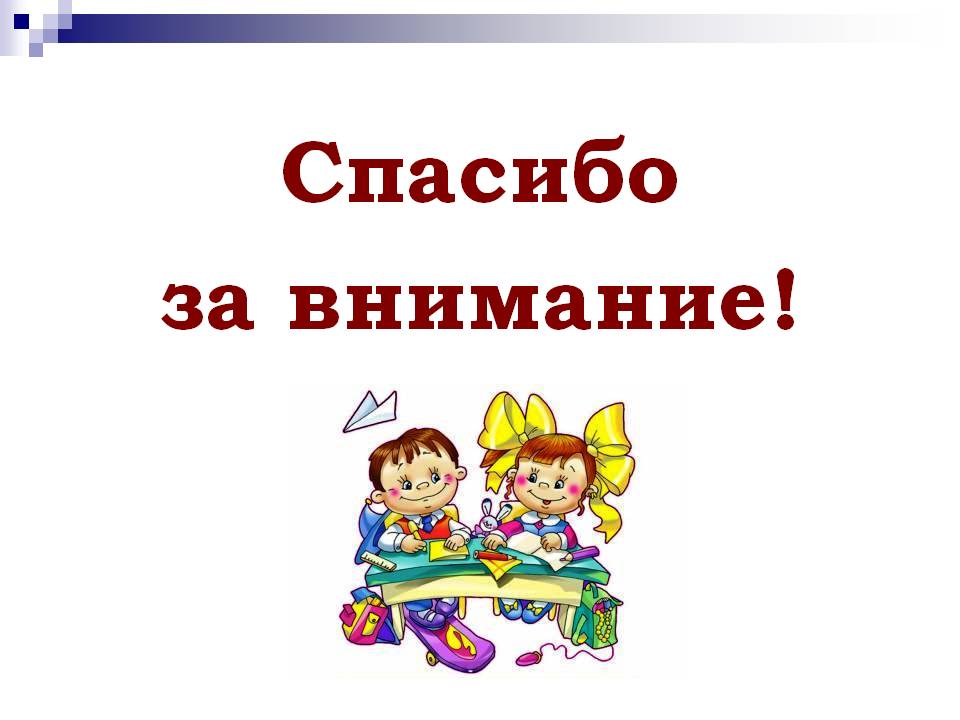 казенное общеобразовательное учреждение Орловской области «Дмитровская общеобразовательная школа-интернат для обучающихся с ограниченными возможностями здоровья»Увлекательная грамматикаДмитровск, 2022 г.Карточка №1.Образование множественного числа имен существительных:2).Согласование существительных с числительными:Один кот – два кота – три кота – четыре кота – пять котовОдин петух – …
Один волк – …
Один страус – …
Один крот – …3). Образование существительных при помощи уменьшительных суффиксов:4).Образование относительных прилагательных:Шапка из меха – меховая шапка
Шапка из шерсти – …
Шапка из кожи – …
Платье из шёлка – …
Платье из бархата – …5).Окончания глаголов:Я играю, ты… он… мы… вы… они…
Я пилю, ты… он… мы… вы… они…
Я считаю, ты… он… мы… вы… они…
Я рублю, ты… он… мы… вы… они…Карточка №2.Образование множественного числа имен существительных:Согласование существительных с числительными:Один лев – два льва – три льва – четыре льва – пять львов
Один орёл – …
Один муравей – …
Один воробей – …
Один дятел – …Образование существительных при помощи уменьшительных суффиксов:Образование относительных прилагательных:Кувшин из глины – глиняный кувшин
Кувшин из стекла – …
Кувшин из хрусталя – …
Кувшин из серебра – …Кувшин из меди – …Окончания глаголов:Я читаю, ты… он… мы… вы… они…
Я смотрю, ты… он… мы… вы… они…
Я рисую, ты… он… мы… вы… они…
Я спешу, ты… он… мы… вы… они…Карточка №10. Согласование существительных с числительными:Одно село – 2… 3… 4… 5…
Одно колесо– …
Одно озеро– …
Одно зеркало – …
Одно письмо – …Образование существительных при помощи уменьшительных суффиксов:3). Образование множественного числа имён существительных и прилагательных:свободный студент – …
старый снаряд – …
полосатый свитер – …
усатый старик – …
светлая скатерть – …Образование названий детёнышей птиц:У гуся – гусёнок, гусята
У вороны – …
У грача – …
У орла – …
У журавля – …Окончания глаголов:Я взбираюсь … ты… он… мы… вы… они…
Я поддерживаю – …
Я показываю – …Карточка №3.Образование множественного числа имен существительных:Согласование существительных с числительными:Одно кольцо – два кольца – три кольца – четыре кольца – пять колецОдно кресло – …
Одно стекло – …
Одно окно – …
Одно сердце – …Образование существительных при помощи уменьшительных суффиксов:Образование относительных прилагательных:Ложка из дерева – деревянная ложка
Ложка из серебра – …
Ложка из стали – …
Ложка из пластмассы – …
Ложка из олова – …Окончания глаголов:Я вяжу, ты… он… мы… вы… они…
Я строю, ты… он… мы… вы… они…
Я режу, ты… он… мы… вы… они…
Я ношу, ты… он… мы… вы… они…Карточка №4.Образование множественного числа имен существительных:Согласование существительных с числительными:Один корень – два корня – три корня – четыре корня – пять корней
Один врач – …
Один фонарь – …
Один зверь – …
Один корабль – …Образование существительных при помощи уменьшительных суффиксов:Образование относительных прилагательных:Котлета из рыбы – рыбная котлета
Котлета из мяса – …
Котлета из моркови – …
Котлета из капусты – …
Котлета из картофеля – …Окончания глаголов:Я делаю, ты… он… мы… вы… они…
Я гружу, ты… он… мы… вы… они…
Я копаю, ты… он… мы… вы… они…
Я кошу, ты… он… мы… вы… они…Карточка №9.    Согласование существительных с числительными:Одно дело – 2… 3… 4… 5…
Одно слово– …
Одно одеяло– …
Одно покрывало – …
Одно лицо – …Образование существительных при помощи уменьшительных суффиксов:Образование множественного числа имён существительных и прилагательных:высокая скала – …
сухой стакан – …
светлая спальня – …
сладкая слойка – …
сломанная скамейка – …Образование названий детёнышей животных и птиц:У коровы – телёнок, телята
У овцы – …
У свиньи – …
У собаки – …
У утки – …Окончания глаголов:Я вырисовываю … ты… он… мы… вы… они…
Я приветствую – …
Я раскрываю – …
Я совмещаю – …Карточка №8.    Согласование существительных с числительными:Одна шуба – 2… 3… 4… 5…
Одна роза– …
Одна река– …
Одна конфета – …
Одна сахарница – …Образование существительных при помощи уменьшительных суффиксов:Образование относительных прилагательных:сумка из соломы – …
салат из лука – …
морс из клубники – …
воротник из кружев – …
ассорти из фруктов – …Образование названий детёнышей животных:У барсука – барсучонок, барсучата
У бурундука – …
У кролика – …
У козы – …
У лошади – …Окончания глаголов:Я вздрагиваю … ты… он… мы… вы… они…
Я встречусь– …
Я разгораюсь – …
Я присоединяюсь– …Карточка №5.Образование множественного числа имен существительных:Согласование существительных с числительными:Одно море – два моря – три моря – четыре моря – пять морей
Одно поле – …
Одно ухо – …
Одно слово – …
Одно дело – …Образование существительных при помощи уменьшительных суффиксов:Образование относительных прилагательных:Сок из яблок – яблочный сок
Сок из клюквы – …
Сок из вишни – …
Сок из клубники – …
Сок из апельсина – …Окончания глаголов:Я лаю, ты… он… мы… вы… они…
Я леплю, ты… он… мы… вы… они…
Я плаваю, ты… он… мы… вы… они…
Я глажу, ты… он… мы… вы… они…Карточка №6. Согласование существительных с числительными:Одна голова – две головы – три головы – четыре головы – пять голов
Одна рука – …
Одна нога – …
Одна коса – …
Одна мыльница – …Образование существительных при помощи уменьшительных суффиксов:Образование относительных прилагательных:мёд с липы – …
суп с фасолью – …
пух тополей – …
шуба из соболя – …
малина из леса – …Образование названий детёнышей животных:У мышка-мышонок,-мышата
У ежа – …
У ужа – …
У лягушки – …
У осла – …Окончания глаголов:Я отсутствую … ты… он… мы… вы… они…
Я рассматриваю – …
Я воздействую – …
Я подглядываю – …Карточка №7.   Согласование существительных с числительными:Одна чернильница – 2… 3… 4… 5…
Одна картина– …
Одна люстра– …
Одна шляпа – …
Одна лента – …Образование существительных при помощи уменьшительных суффиксов:Образование относительных прилагательных:жилет из кожи – …
одежда для молодёжи – …
джемпер из трикотажа – …
икра из баклажанов – …
полка для книг – …Образование названий детёнышей животных:У медведя – медвежонок, медвежата
У верблюда – …
У зайца– …
У белки – …
У волка– …Окончания глаголов:Я останавливаюсь … ты… он… мы… вы… они…
Я регулирую – …
Я приближаюсь – …
Я разглядываю – …Карточка №10. Согласование существительных с числительными:Одно село – 2… 3… 4… 5…
Одно колесо– …
Одно озеро– …
Одно зеркало – …
Одно письмо – …Образование существительных при помощи уменьшительных суффиксов:3). Образование множественного числа имён существительных и прилагательных:свободный студент – …
старый снаряд – …
полосатый свитер – …
усатый старик – …
светлая скатерть – …Образование названий детёнышей птиц:У гуся – гусёнок, гусята
У вороны – …
У грача – …
У орла – …
У журавля – …Окончания глаголов:Я взбираюсь … ты… он… мы… вы… они…
Я поддерживаю – …
Я показываю – …дом – …(дома)лес – …бок – …глаз – …берег – …поезд – …парус – …пояс – …повар – …вечер – …дом – домикгном – …слон – …кот –… двор – …ключ – …бант – …бинт – …луч – …стол – …платок – …венок – …щенок – …грибок – …молоток – …колосок – …жучок – …потолок – …дубок – …звонок – …кошка – кошечкачашка – …сушка – …пушка – …шишка – …ложка – …кружка – …стружка – …ромашка – …игрушка – …банка – …ноготь – …винт – …ветка – …ведро – …шорты – …санки – …капля – …норка – …песня – …стул – …лист – …колос – …копьё – …крыло – …клок – …ком – …платье – …дерево – …перо – …жук – жучокпаук – …червяк – …старик – …хомяк – …рак – …моряк – …каблук – …башмак – …клок – …поле – …море – …озеро – …число – …кресло – …окно – …ведро – …весло – …стекло – …облако – …конфета – конфеткаосина – …берёза – …рябина – …картина – …голова – …трава – …туча – …рука – …река – …пальто – …полька – …капля – …фонарь – …письмо – …майка – …вафля – …слойка – …венок – …лейка – …башмак – …фартук – …окно – …огонь – …утка – …яхта – …осёл – …юбка – …изба – …овца – …день – …пень – …рот – …лоб – …лев – …сон – …ров – …мох – …ухо – …зеркало – зеркальцеплатье – …одеяло – …кресло – …масло – …покрывало – …дело – …мыло – …сало – …тело – …балкон – …фонтан – …росток – …компот – …солдат – …маска – …масло – …марка – …дудка – …ночник – …чертёж – …журнал – …кафтан – …горшок – …ломоть – …ларец – …желток – …ковёр – …карман – …кирпич – …банка – …ноготь – …винт – …ветка – …ведро – …шорты – …санки – …капля – …норка – …песня – …